Text S1Supporting materials and methodsSequencing techniques, strategies to maximize gene discovery, and assembly statistics  FACS BH	  NECRO	 PEN APP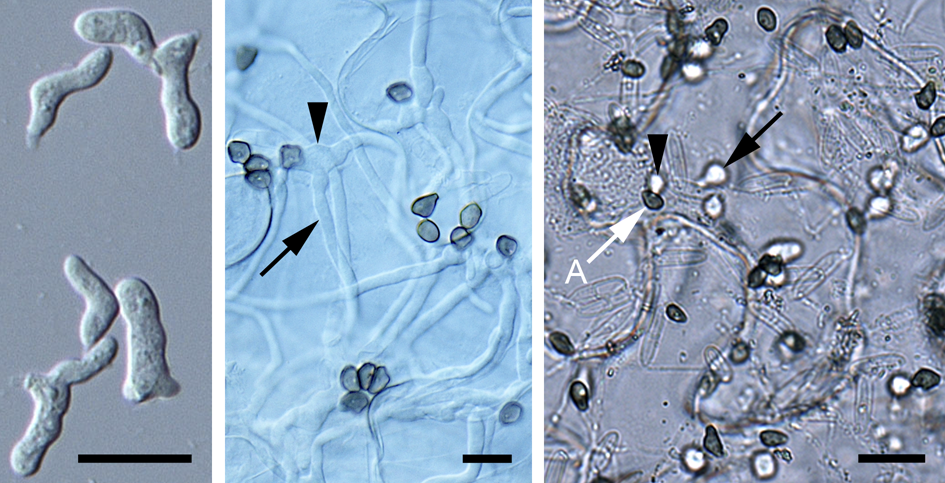 FACS BH: Biotrophic hyphae isolated from infected Arabidopsis leaves at 45 hours post-inoculation (hpi) by fluorescence-activated cell sorting.NECRO: Leaf tissue heavily infested with necrotrophic hyphae (arrow) at 72 hpi, when the leaf is macerated and liquified. Arrowhead: previously biotrophic hypha. PEN APP: Arabidopsis leaf epidermis 22 hpi. Nascent biotrophic hyphae beneath penetrating appressoria (A) are globular structures with high optical refraction (arrowhead). Some appressoria became detached during epidermal peeling, leaving biotrophic hyphae only (arrow). Scale bars, 10 µm.RNA isolation, library preparation and EST handlingRNA from in vitro germlings and appressoria was prepared as described previously (Kleemann et al., 2008). RNA from spores, mycelium and infected plant material was extracted using the RNeasy Mini Kit (Qiagen), including DNAse treatment. RNA samples were checked on an Agilent 2100 Bioanalyzer to verify sufficient RNA integrity. Total RNA from epidermal peels containing appressoria with and without nascent biotrophic hyphae were mixed in equal amounts for the cDNA library representing plant-penetrating appressoria. Details for cDNA library preparation, EST sequencing, quality control and filtering are given elsewhere (Kleemann, 2010; Spanu et al., 2010). ESTs from in planta infection stages were co-assembled using SeqMan pro v.8 (Lasergene) with default parameters for Roche 454 data. Contigs were mapped and visualized onto a draft assembly of the C. higginsianum genome using Blat and GBrowse (Stein et al., 2002) and are available at http://gbrowse.mpiz-koeln.mpg.de/cgi-bin/gbrowse/colletotrichum_higginsianum/. ’Cold colony picking’ to enrich for non-redundant cDNA clones from biotrophic hyphae isolated by fluorescence-activated cell sortingcDNA preparation and cDNA library construction were described previously (Takahara et al. 2009). Transformed E. coli were plated onto 22 x 22 cm LB plates containing 50 µg/ml ampicillin, 20 µg/ml X-gal, and 1 mM IPTG. White recombinant colonies were picked with a QPix2 colony picker (Genetix) into 384-well microtiter plates containing LB supplemented with 8 % glycerol and 50 µg/ml ampicillin followed by incubation for 18 h at 37 ºC. Bacterial colonies were then arrayed onto nylon membranes supported on a LB plate using a MicroGrid II robotic spotting tool (BioRobotics) and incubated for 8 h at 37 ºC until colonies were visible. After alkaline denaturation and neutralization, the filters were rinsed in 2x SSC, air dried and UV cross-linked. Filters were treated with proteinase K in 2x SSC for 1 h at 37 ºC followed by gentle removal of bacterial debris. DIG-labelled probes matching the 10 most highly expressed genes (Takahara et al., 2009) were synthesized and used for hybridization according to the manufacturer’s instructions (Roche). Clones which did not give a chemiluminescence signal were re-formatted into a 96-well plate for DNA preparation and sequencing.Protein domain and motif searchProtein domains and motifs were sought by querying the NCBI conserved domain database (Marchler-Bauer et al., 2011), InterProScan (Zdobnov and Apweiler, 2001), MEME (Bailey and Elkan, 1994), NucPred (Brameier et al., 2007), PredictNLS (Cokol et al, 2000) and WolfPSORT (Horton et al., 2007). Sequence alignments and secondary structure predictions were made using ClustalW (Larkin et al., 2007) and PSIPRED (Bryson et al., 2005), respectively. Although not a selection criterion, none of the biotrophy-associated ChECs contained potential glycosyl-phosphatidylinositol-anchors, as determined by Fungal Big-PI Predictor (Eisenhaber et al., 2004). Sequencing of ChEC3 and ChEC3a allelesAmplification of ChEC3 and ChEC3a genes from different C. higginsianum isolates (see table below) was accomplished with primers encompassing the region between signal peptide cleavage site and stop codon. Standard PCR was carried out using Taq DNA polymerase (Amplicon) according to the manufacturer’s instructions. Nucleotide polymorphisms found in an initial screen were confirmed by a second PCR. DNA sequences were determined at the Max-Planck Genome Centre Cologne on Applied Biosystems () Abi Prism 377, 3100 and 3730 sequencers using BigDye-terminator v3.1 chemistry. Premixed reagents were from Applied Biosystems. The fungal isolates were obtained from the following culture collections: LARS, Long Ashton Research Station; MAFF, Japanese Ministry of Agriculture, Fisheries and Food; IMI, International Mycological Institute of the UK; NBRC, Japanese National Institute of Technology and Evaluation, Biological Resource Center; 1, O'Connell et al., 2004; 2, Moriwaki et al., 1997; 3, Ushimaru et al., 2010Expression analysis of ChNLPs by RT-PCRTotal RNA (2.5 µg) was mixed with 50 ng Oligo-dT-primer, heated to 80 °C for 3 min to remove any secondary structures and then quickly chilled on ice. The following components were added (final concentration in a 20 µL-reaction): 1x First strand buffer (Invitrogen), 0.5 mM dNTPs (Roth), 10 mM dithiothreitol (Invitrogen), 0.5 U/µL RNase Inhibitor (Roche) and 10 U/µL SuperScript II (Invitrogen). Reverse transcription was carried out for 5 min at 23 °C, 1 h at 42 °C and 10 min at 50 °C, followed by heat inactivation at 80 °C for 3 min. The resulting cDNAs were diluted 1:50 to 1:100 with TE and represented the cDNA stock that was used for RT-PCR experiments. PCR was carried out using Taq DNA polymerase (Amplicon) according to the manufacturer’s instructions. The C. higginsianum alpha-tubulin gene was used to adjust cycle numbers and loading of individual PCR reactions to allow for variation in fungal biomass. Each RT-PCR was performed at least three times with similar results. Transient expression in N. benthamianaRecombinant A. tumefaciens strains were grown in LB supplemented with appropriate antibiotics: rifampicin, carbenicillin, spectinomycin and streptomycin (all at 50 µg/mL) for constructs in pB7WG2 and bacterial strain C58C1 pGV2260; rifampicin (100 µg/mL), carbenicillin (50 µg/mL), kanamycin (25 µg/mL) and gentamycin (15 µg/mL) for constructs in pXCSG3xHA; rifampicin and kanamycin (both at 50 µg/mL) for an A. tumefaciens strain carrying a construct for expression of p19, a viral suppressor of gene silencing (Voinnet et al., 2003). All bacterial cultures were grown to stationary phase to maximize transformation efficiency (Marion et al., 2008). Bacterial cells were pelleted and resuspended in infiltration buffer (10 mM MgCl2, 5 mM MES (pH 5.6) supplemented with 200 µM acetosyringone) before infiltration into the abaxial side of N. benthamiana leaves using a needle-less syringe.Infiltration mixtures containing bacteria harbouring constructs for co-expression of cell death inducers (INF1 and ChNLP1) together with ChECs or YFP as control were mixed according to the table below. Infiltration mixures were kept at room temperature for 2-4 h before infiltration into fully-expanded leaves of N. benthamiana plants. To allow pairwise comparisons, infiltration mixtures containing ChEC/cell death inducer (CDI) constructs and YFP/CDI constructs were infiltrated side-by-side into the same leaf. Plants were incubated in a controlled environment chamber (19 °C/21 °C day/night temperature cycles and 16-h-light/8-h-dark cycles) to which they were adapted at least 24 h before infiltration. Six to eight days after infiltration, infiltration site pairs were inspected in a blinded manner to determine whether the site co-expressing ChECs with CDI showed reduced necrosis compared to the corresponding control site on the same leaf expressing YFP with CDI. Final OD600 of recombinant A. tumefaciens strains used in infiltration mixtures.Western blot analysesLeaf discs (6 mm diameter) of agroinfiltrated areas of N. benthamiana leaves were harvested at 3 dpi, before the onset of visible necrotic symptoms. Eight leaf discs from sites expressing ChEC/CDI were pooled, likewise eight sites expressing YFP/CDI. After grinding in liquid nitrogen, ground tissue was thawed in 1 mL extraction buffer (50 mM Tris pH 8, 50 mM NaCl, 5 mM EDTA acid, 0.01 % Triton, 5 mM DTT) including 1x complete protease inhibitor (Roche). Protein samples boiled for 5 min in 2x SDS sample buffer were subjected to SDS-PAGE on a gel containing 12 % polyacrylamide, followed by electroblotting on a Hybond ECL nitrocellulose membrane (Amersham, GE Healthcare). To monitor protein transfer and loading, the membrane was stained with 0.1 % Ponceau S (Sigma-Aldrich) in 5 % acetic acid, followed by extensive washes in PBS and photographic documentation. For HA detection, commercial antibodies were used (Roche).Southern blot analysisExtraction of fungal genomic DNA was carried out as described by Huser and co-workers (2009). For Southern blot hybridization, 10 µg of genomic DNA was digested to completion with 10 U of restriction enzyme EcoRV (New England Biolabs, Frankfurt, Germany). After gel-electrophoresis, the DNA was transferred onto Amersham Hybond N++ membrane (GE Healthcare) by alkaline transfer. The membrane was hybridized with a full-length cDNA probe, labelled with digoxigenin (DIG)-dUTP, using the PCR DIG probe synthesis kit (Roche, Mannheim, Germany) according to the manufacturer’s instructions. For characterization of transformants, the membrane was hybridized and washed under high stringency conditions (prehybridization and hybridization at 50 °C, high-stringency wash at 68 °C with 0.1x SSC containing 0.1 % SDS). For detection of homologous sequences in different Colletotrichum species and isolates, the membrane was hybridized and washed under low stringency conditions (prehybridization and hybridization at 35 °C, high-stringency wash at 60 °C with 0.5x SSC containing 0.1 % SDS). Assuming 1.1 M Na+ and 50 % formamide, these conditions were calculated to allow 25 % mismatches between probe and target DNA, according to the manufacturer’s instructions (Roche). Probe hybridization was detected using the DIG luminescence detection kit according to the manufacturer’s instructions (Roche). Membranes were stripped afterwards for further hybridizations using alkaline treatment.CloningAll primers used in this study (see tables below) were designed with the Primer3 program. To clone signal peptide-less versions of ChECs, codons following the predicted signal peptide cleavage site were fused to an artificial start codon. Following TOPO cloning (Invitrogen) and sequence verification, cloned sequences were shuttled via Gateway recombination into (i) the binary plant expression vector pB7WG2 providing expression by the CaMV 35S promotor (VIB Gent, Gent university) for the cell death suppression assay, (ii) pXCSG3xHA (Feys et al., 2005) for HA-tagging of ChNLP1, (iii) pXCSG-GFP for C-terminal translational fusions of ChEC4 and ChEC9 to GFP (Feys et al., 2005) or (iv) pEDV6 (Sohn et al., 2007) for the bacterial growth assay. A. tumefaciens strain C58C1 pGV2260 was used as the recipient strain for the cell death suppression assay. Primers used for qRT-PCROther primers used in this study.References specific to Text S1Bailey, T.L. and Elkan, C. (1994). Fitting a mixture model by expectation maximization to discover motifs in biopolymers. In Proceedings of the 2nd International Conference on Intelligent Systems for Molecular Biology, (: AAAI Press), pp. 28-36.Brameier, M., Krings, A., MacCallum, R.M. (2007). NucPred-predicting nuclear localization of proteins. Bioinformatics 23, 1159-1160.Bryson, K., McGuffin, L.J., Marsden, R.L., Ward, J.J., Sodhi, J.S., and Jones, D.T. (2005). Protein structure prediction servers at University College London. Nucleic Acids Res. 33 W36-38.Cokol, M., Nair, R., Rost, B. (2000). Finding nuclear localization signals. EMBO Rep. 1, 411-415.Eisenhaber, B., Schneider, G., Wildpaner, M. and Eisenhaber, F. (2004). A sensitive predictor for potential GPI lipid modification sites in fungal protein sequences and its application to genome-wide studies for Aspergillus nidulans, Candida albicans, Neurospora crassa, Saccharomyces cerevisiae and Schizosaccharomyces pombe. J. Mol. Biol. 337, 243-253.Feys, B. J., Wiermer, M., Bhat, R. A., Moisan, L. J., Medina-Escobar, N., Neu, C., Cabral, A. and Parker, J. E. (2005). Arabidopsis senescence-associated gene101 stabilizes and signals within an enhanced disease susceptibility1 complex in plant innate immunity. Plant Cell. 17, 2601-2613.Horton, P., Park, K.-J., Obayashi, T., Fujita, N., Harada, H., Adams-Collier, C.J., and Kenta, N. (2007). WoLF PSORT: Protein Localization Predictor. Nucleic Acids Res. 35 (suppl 2) W585-W587.Larkin, M.A., Blackshields, G., Brown, N.P., Chenna, R., McGettigan, P.A., McWilliam, H., Valentin, F., Wallace, I.M., Wilm, A., Lopez, R., et al .(2007). ClustalW2 and ClustalX version 2. Bioinformatics 23, 2947-2948.Marchler-Bauer, A., Lu, S., Anderson, J.B., Chitsaz, F., Derbyshire, M.K., Deweese-Scott, C., Fong, J.H., Geer, L.Y., Geer, R.C., Gonzales, N.R., et al. (2011). CDD: a Conserved Domain Database for the functional annotation of proteins. Nucleic Acids Res. 39, D225-D229. Marion, J., Bach, L., Bellec, Y., Meyer, C., Gissot, L., Faure, J.-D. (2008). Systematic analysis of protein subcellular localization and interaction using high-throughput transient transformation of Arabidopsis seedlings. Plant J., 56, 169–179.Moriwaki, J., Ohkubo, H., Horie, H., Kasuyama, S., and Sato, T. (1997). Genotypic differences between Colletotrichum higginsianum and C. gloeosporioides based on arbitrary primed PCR analysis. Ann. Phytopathol. Soc. Jpn. 63, 395-398.Spanu, P. D. Abbott, J. C., Amselem, J., Burgis, T. A., Soanes, D. M., Stüber, K., Ver Loren van Themaat, E., Brown, J. K. M., Butcher, S. A., Gurr, S. J. et al. (2010). Genome Expansion and Gene Loss in Powdery Mildew Fungi Reveal Tradeoffs in Extreme Parasitism. Science 330, 1543-1546.Stein, L. D., Mungall, C., Shu, S., Caudy, M., Mangone, M., Day, A., Nickerson, E., Stajich, J. E., Harris, T. W., Arva, A., Lewis, S. (2002). The generic genome browser: a building block for a model organism system database. Genome Res. 12, 1599-1610.Ushimaru, T., Terada H., Tsuboi, K., Kogou Y., Sakaguchi, A., Tsuji, G. and Kubo, Y. (2010). Development of an efficient gene targeting system in Colletotrichum higginsianum using a non-homologous end-joining mutant and Agrobacterium tumefaciens-mediated gene transfer. Mol. Genet. Genomics 284, 357-371.Voinnet, O., Rivas, S., Mestre, P., Baulcombe, D. (2003). An enhanced transient expression system in plants based on suppression of gene silencing by the p19 protein of tomato bushy stunt virus. Plant J., 33, 949–956.Zdobnov, E.M. and Apweiler, R. (2001). InterProScan - an integration platform for the signature-recognition methods in InterPro. Bioinformatics 17, 847-848.Biological material (depicted below)In planta ESTsIn planta ESTsIn planta ESTsIn planta ESTsBiological material (depicted below)FACS BHFACS BHNECROPEN APPStrategy’Cold colony picking’cDNA normalizationcDNA normalizationSubtraction with cDNA from mock-inoculated epidermisSequencing methodSanger454 GS FLEX454 GS FLEX454 GS FLEXAverage read length (bp)598181158150Raw reads4,770404,299243,154218,811Contaminating plant sequences(% of raw reads)None124(0.03 %)25,389(10.4 %)123,978(56.7 %)High-quality fungal ESTs (% of raw reads)4,027318,604(78.8 %)143,637(59.1 %)38,024(17.4 %)Contigs43735,500(Co-assembly of 454 ESTs)35,500(Co-assembly of 454 ESTs)35,500(Co-assembly of 454 ESTs)Singletons1,02375,68175,68175,681Median coverageNot determined7.9x7.9x7.9xIsolate IDIsolated fromCountry originReference IMI 349063A Brassica campestrisTrinidad & Tobago1IMI 349061B. campestrisTrinidad & Tobago1CH90-M3MatthiolaincanaJapan2CH93-M1M. incanaJapan2AR 3-1Raphanus sativusJapan2NBRC6182Brassica sp.Italy2Abo1-1B. oleraceaJapan2Abp 3-1B. pekinensisJapan2MAFF 305968B. chinensisJapan2MAFF 305970B. pekinensisJapan2Abr 3-1B. rapaJapan2Abcr 1-2 B. cernua Japan2CH93-M4M. incanaJapan2CH93-M5M. incanaJapan2AR 3-5R. sativusJapan2Kyoto 337-5B. napusJapan3MAFF 305635B. rapaJapan2Aba 1-1B. parachinensisJapan2Abp 7-1B. pekinensisJapan2Abc 3-1 B. chinensisJapan2Abj 1-2B. japonicaJapan2Final OD600 of respective A. tumefaciens strains expressing the indicated proteinsFinal OD600 of respective A. tumefaciens strains expressing the indicated proteinsFinal OD600 of respective A. tumefaciens strains expressing the indicated proteinsFinal OD600 of respective A. tumefaciens strains expressing the indicated proteinsInfiltration mixtureChECYFPCell death inducerp19ChEC expression1.0-0.10.5Corresponding YFP control-1.00.10.5NameForward ReverseAmplicon length (bp)Efficiency (%) tubulinGAGCGCCCTAACTACGAGAACGAAGCAGGACATGGTCATC232103ActinCCCCAAGTCCAACAGAGAGACATCAGGTAGTCGGTCAAGTCA238100ChEC3CGCTCTTCCCTTTACAACCAATATTCCACGCCCACACATT153106ChEC3aACTGTTCCCTTTGCCTCTCAAGGTTCCACACAGCCACATT173110ChEC6CGCCATTCTTGCCATCATTGAGGACTTGCTTGGGATCAG256106ChEC4GGCCAACTCGAAACCAGTATTCGCAATGGAAGTGCTTATG11397ChEC7ATACTGTCCGGCTTCACGTTTCTTCCAATTTCGCCTCCTT12599ChEC9AACGAGCGGAGTGGACAAGATCTCGTCGCGCTCTCTGT108102CHEC89TGGAACACCGGCAACTATGTAAGGGCAGCTCCAGTAGG119106CHEC34CCCAACTGCAACTTCTGTCTCTGAAGGACCGCGACTGAT111115ChEC56GCCCCGAAAGCTATGTCTCGAAAGCGCCTCCGCTAAT167109ChEC51CGGGGAACCTGATGAAGTAGTCCCACCGTATCGAAGTTTT218115ChEC5TGGTTTTGCCAGCCATATCTCCTCGTCACCTTCCTCTCTTC150105CHEC13CCGTCATGTCCCTAGCTGTTGGTAGCGCCGAAGTCAAATA185109CHEC88 CAACTCCCGGTTTCTAACGATCGCAGTCAATAACGCAAAG122116ChEC36 TTTGTGCCAACAACGAAGTCATTGGGTCTGTCCTCCATTG106115CHEC91AGTGCCTCATCGCTTTCAACAACCGGGCGAGCAATTTA329100ChNLP1CACCGTCGGCAACTTGTACGAGTCCTTGGGCATGTAGT22698ChToxBCACCATGAAGTTCACCGCCGCCATCTCAGCAGAACCCGGCTTTGC261123PrimerRemarkSequence (5’→3’)Cloning of protein coding sequencesCloning of protein coding sequencesCloning of protein coding sequencesChEC3 ORF fwCACCATGTACTTTACAAACATCTTCGChEC3 ORF –SP fwwithout signal peptideCACCATGCTCCCTGCCAATAAGCATATAGGChEC3 ORF revwith stop codonTCAACATTTAAACTTTCCACAGChEC3a ORF fwCACCATGTACGCCACCAAGATCATCTChEC3a ORF –SP fwwithout signal peptideCACCATGCTCCCTGCTGAAGTGCATAAGGChEC3a ORF revwith stop codonTTAACACTTGACCTTCCCACAAChEC5 ORF fwCACCATGCAGCTCTCCGGCCTCGTCChEC5 ORF –SP fwwithout signal peptideCACCATGGTCTCCGTCTCCTACGACACCGChEC5 ORF revwith stop codonCTACAGGCCGCAGGCGTTAAGGChEC36 ORF fwCACCATGGTGGTCATTCCTCTCTCTCAAGTTGChEC36 ORF revwith stop codonTTAAATAAGCCAAGAAAAGGCATTTCHEC89 ORF fwCACCATGCAGTTCTTCAACGCCATCATCGTTTTCGCHEC89 ORF revwith stop codonTTAAGGGCAGCTCCAGTAGGCHEC34 ORF fwCACCATGCGTACCGCTACCGTTACCGCCGCCTTTGCHEC34 ORF revwith stop codonTTAGAGGCAGCACGTAAGCATGCACTGGAAGCHEC13 ORF fwCACCATGAAGTTCTTTGCCTCTCTTTTGGCCGTTGCCHEC13 ORF revwith stop codonCTAGGACTCCATCTGCACATACCAAGTACCChEC4 ORF –SP fwwithout signal peptideCACCATGGCTCCCACGGGCGATAACATAAGCACTTCCATTGCChEC4 ORF revwithout stop codonCGCCTGGCCAACCTTGCCACCGChEC9 ORF –SP fwwithout signal peptideCACCATGGCACCTCTCGTCAATCGTTTCGCGAACGATGGChEC9 ORF revwithout stop codonGACCCTGCCGTTTCCTGATTTACChNLP1 ORF fwCACCATGGCCCCCTCGCTCTTCCGTCChNLP1 ORF revwith stop codonTTACAACGCGGCCTTGCCGChNLP1 ORF rev oSwithout stop codon, for 3xHA taggingCAACGCGGCCTTGCCGChNLP3 ORF fwCACCATGCAGTTTTTAACTCTTCTTAGTCTCTTGGChNLP3 ORF revwith stop codonTCACTTCTTGCAAACTGGCTCCTCCGGCACGChitinase ORF fwCACCATGTCCTTCGCTAAGTTGTCGCTCGCGGCCTTGCChitinase ORF –SP fwwithout signal peptideCACCATGGCGCCATGCCCCGACAACGCCACTACCGGCATCGChitinase ORF revwith stop codonGTATCCCGCAAAATACGTCGAGFluorescent protein tagging of ChECsFluorescent protein tagging of ChECsFluorescent protein tagging of ChECspChEC36-fwCACCCTGGCTCAACAGTAGTTCCTAATTCChEC36-revwithout stop codonAATAAGCCAAGAAAAGGCATTTAGpChEC6-fwTGTGGGTGAGATTAAGGATAGGTTTGChEC6-revwithout stop codonGCCGAGGACTTGCTTGGGATCAGCpChEC3-fwCACCACTAACATGCTCTCACGTAGGAACTChEC3-revwithout stop codonACATTTAAACTTTCCACAGTGTGCTpCHEC89-fwCACCTACACTGTAGTAAGCCCACTGTTACCHEC89-revwithout stop codonAGGGCACTAGAGATCAACCCATTGTTApCHEC34-fwCACCTTCTCTTGCTAACAGACCAGAAGTACHEC34-revwithout stop codonGAGGCAGCACGTAAGCATGCACTGGpCHEC13-fwCACCGAGTGATGATGGAGGTGAAGCHEC13-revwithout stop codonGGACTCCATCTGCACATACCChNLP transcript detectionChNLP transcript detectionChNLP transcript detectionOligodT primerCGGCCGCGAATTCACTAGTGTTTTTTTTTTTTTTTTTTChNLP1 fwATGGCCCCCTCGCTCTTCCGTCChNLP1 revTTACAACGCGGCCTTGCCGChNLP2 fwAGGTTCAACCCACTTCTCCATGTCChNLP2 revTCGTTTAGAGCACTCTGCATCGTCChNLP3 fwTACTGGCAGTCTAGGTGGTGGTTTGChNLP3 revGCACTTGGCTCGCATAATAATTGGChNLP4 fwATACCCTCCTGAGGCGTAAAGCTCChNLP4 revAAAACCACTTCCCAAGGTGATATCTCChNLP5 fwGGCACTACTACCTGACTGTCGTCGTChNLP5 revGTTCGTATTGGATGCCGTTGAACTChNLP6 fwTGAGGCCACTCTCAAGTTCATTACCChNLP6 revCGGTTGTCCAACAAAAATGAGACACTubulin fwGCCCTATTCTCGCTCGTCTTCCTubulin revGGGCTCCAAATCGCAGTAAATGSouthern probesChEC1 fwGATCAAACACAATCGCCAAAAATGAAGTCChEC1 revTGTTCCTTTGATGCCATGTTTGChEC2 fwATGCTCTACTCCAAAATCCTCATCGCCGCCChEC2 revATCATCTAAGCCTGGTTGACGChEC3 fwGATACGCAAATCCTTAGTATTAAAGAAGCChEC3 revATCTTTGCATCACTTGTATTGCCalpain fwGCCGCCCTCTTCTCCGTCTTCTGCalpain revATGGTGTGGGCGGAGTGGTTATCGMiscellaneous primersChEC10 fwTo verify presence in the genomeTGATTGCTGAAGAGCTATGGAAGGChEC10 revTo verify presence in the genomeCTGACTTCCCATCTCCACAATTCChEC3 seq fwAmplification and sequencing of allelesCTCCCTGCCAATAAGCATATAGGChEC3 seq revAmplification and sequencing of allelesTCAACATTTAAACTTTCCACAGTGTGCChEC3a seq fwAmplification and sequencing of allelesCTCCCTGCTGAAGTGCATAAGGChEC3a seq revAmplification and sequencing of allelesTTAACACTTGACCTTCCCACAATG